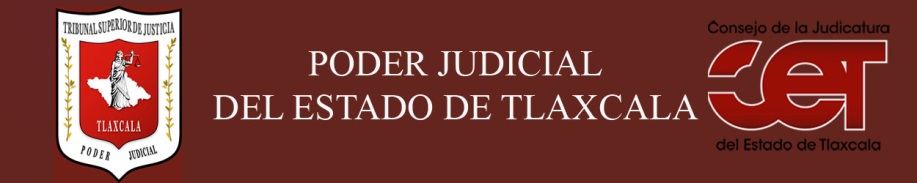 Formato público de Curriculum VitaeI.- DATOS GENERALES:I.- DATOS GENERALES:Nombre:Iván Angulo VásquezCargo en el Poder Judicial: Facilitador en Materia Penal y Justicia para AdolescentesÁrea de Adscripción: Centro Estatal de Justicia AlternativaFecha de Nacimiento: (cuando se requiera para ejercer el cargo) 05/05/1987II.- PREPARACIÓN ACADÉMICA: II.- PREPARACIÓN ACADÉMICA: Último grado de estudios:Maestría en Derecho Penal Contradictorio AdversarialInstitución:Centro de Investigaciones Jurídico Políticas, UATPeriodo:2013-2015Documento: PendienteTítulo Profesional: PendienteCédula: PendienteEstudios Profesionales:Licenciatura en DerechoInstitución: Universidad Autónoma de TlaxcalaPeriodo: 2006-2010Documento: Título 24494Cédula: 7887012III.- EXPERIENCIA LABORAL: a)  tres últimos empleosIII.- EXPERIENCIA LABORAL: a)  tres últimos empleosIII.- EXPERIENCIA LABORAL: a)  tres últimos empleos1Periodo (día/mes/año) a (día/mes/año):01/11/2015 a 31/01/2020Nombre de la Empresa:Nombre de la Empresa:Procuraduría General de Justicia del EstadoCargo o puesto desempeñado:Cargo o puesto desempeñado:Facilitador en Materia Penal y Agente del Ministerio PúblicoCampo de Experiencia:  Campo de Experiencia:  Suscripción de acuerdos reparatorios y la investigación de delitos, materia penal 2Periodo (día/mes/año) a (día/mes/año):01/03/2014 a 24/10/2015Nombre de la Empresa:Nombre de la Empresa:Bufete Jurídico TemoltzinCargo o puesto desempeñado:Cargo o puesto desempeñado:Abogado del despachoCampo de Experiencia:  Campo de Experiencia:  Civil, familiar, mercantil, penal, amparo, administrativo 3Periodo (día/mes/año) a (día/mes/año):19/03/2013 a 28/02/2014Nombre de la Empresa:Nombre de la Empresa:Grupo actuarial y servicios S.A. de C.V.Cargo o puesto desempeñado:Cargo o puesto desempeñado:Abogado del despachoCampo de Experiencia:  Campo de Experiencia:  Cartera vencida de infonavit, convenios y juicios civilesIV.- EXPERIENCIA LABORAL: b)Últimos cargos en el Poder Judicial:IV.- EXPERIENCIA LABORAL: b)Últimos cargos en el Poder Judicial:IV.- EXPERIENCIA LABORAL: b)Últimos cargos en el Poder Judicial:Área de adscripciónPeriodo 123V.- INFORMACION COMPLEMENTARIA:Últimos cursos y/o conferencias y/o capacitaciones y/o diplomados, etc. (de al menos cinco cursos)V.- INFORMACION COMPLEMENTARIA:Últimos cursos y/o conferencias y/o capacitaciones y/o diplomados, etc. (de al menos cinco cursos)V.- INFORMACION COMPLEMENTARIA:Últimos cursos y/o conferencias y/o capacitaciones y/o diplomados, etc. (de al menos cinco cursos)V.- INFORMACION COMPLEMENTARIA:Últimos cursos y/o conferencias y/o capacitaciones y/o diplomados, etc. (de al menos cinco cursos)Nombre del PonenteInstitución que impartióFecha o periodo1Dr. José Eduardo Téllez EspinozaProcuraduría General de Justicia del Estado23/01/20202Mtra. Paula María García Villegas Sánchez CorderoAsociación para la Resolución de Conflictos A. C. 16/01/20203M.C. Juan Miguel Arias SotoInstituto Superior de Seguridad Pública para el Estado de Sonora07/11/2019 a 02/12/20194M.C. Juan Miguel Arias SotoInstituto Superior de Seguridad Pública para el Estado de Sonora03/12/2019 a 09/12/20195M.C. Juan Miguel Arias SotoInstituto Superior de Seguridad Pública para el Estado de Sonora09/09/2019 a 14/09/2019VI.- Sanciones Administrativas Definitivas (dos ejercicios anteriores a la fecha):VI.- Sanciones Administrativas Definitivas (dos ejercicios anteriores a la fecha):VI.- Sanciones Administrativas Definitivas (dos ejercicios anteriores a la fecha):VI.- Sanciones Administrativas Definitivas (dos ejercicios anteriores a la fecha):SiNoEjercicioNota: Las sanciones definitivas se encuentran especificadas en la fracción  XVIII del artículo 63 de la Ley de Transparencia y Acceso a la Información Pública del Estado, publicadas en el sitio web oficial del Poder Judicial, en la sección de Transparencia.xxxVII.- Fecha de actualización de la información proporcionada:VII.- Fecha de actualización de la información proporcionada:Santa Anita Huiloac, Apizaco, Tlaxcala, a    29   de  abril   de  2020.Santa Anita Huiloac, Apizaco, Tlaxcala, a    29   de  abril   de  2020.